AS Pre-Test A	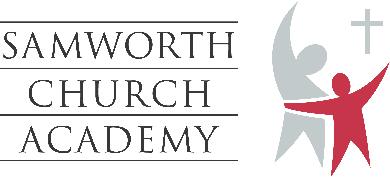 You may NOT use a calculatorIf   ax2 + bx + c = 0  then   x = 1.	Expand and simplify:	(a)  (3x + 1)(2x – 3)							(2 Marks)		(b)  (b - 3)2								(2 Marks)	2.	Factorise:(a)  2x2 – 8x								(1 Mark)	(b)  y2 – 144								(2 Marks)	(c)  2x2 + 3x – 5							(2 Marks)	3.	Simplify:	(a) 	(2 Marks)			(b)  + 	(4 Marks)4.	Solve the following equations:	(a)  +  = 4	(3 Marks)	   	        	(b)  p2 - 6p = 16    (3 Marks)5.	Write each of the following as single powers of x and  y:	(a)  ( 1 Mark)					(b)   		(1 Mark)6.	Work out the values of the following, giving your answers as fractions	(a)  3-2	   (1 Mark) 		(b)  70	   (1 Mark)		(c)     	 (2 Marks)7.	Solve the simultaneous equations:		2x + 3y = -3			 (4 Marks)							5x + 2y =  208.	Rearrange the following equations to make x the subject:	(a)  v2 = 4u2 + 2bx   (2 Marks)	   		 	(b)  y =       	 (3 Marks)9.	Solve  5x2 – 8x + 2 = 0 giving your solutions in surd form			 (4 Marks)